MEPA 2021/2022     Naujasis  MEPA sezonas prasidėjo nuo naujos MEPA komandos sudarymo. Jaunaisiais  EP ambasadoriais tapo II b gimnazijos klasės mokiniai. Buvę jaunieji ambasadoriai papasakojo apie projektą, jo tikslus, veiklas ir aktualiausias temas. Daug kalbėjo apie projekto svarbą tampant aktyviu Lietuvos ir Europos Sąjungos piliečiu.      Naujoji  Vilniaus „Santaros“ gimnazijos MEPA komanda savo veiklą pradėjo nuo naujo Europos Sąjungos ir Europos Parlamento informacinio centro įkūrimo. Atnaujino stendus, biblioteką  ir informaciją. Atsirado jauki ir patogi  zona skaitymui ir diskusijų  klubo darbui.       Jaunieji ambasadoriai puikiai supranta, kad produktyvi veikla priklauso nuo tinkamo planavimo. Todėl  po ilgų diskusijų buvo parengtas ir patvirtintas 2021/2022 metų Vilniaus „Santaros“ gimnazijos MEPA veiklos planas.     Renginių maratoną jaunieji EP ambasadoriai pradėjo nuo Europos kalbų dienos ir Demokratijos dienos minėjimo gimnazijoje. Padedant užsienio kalbų ( anglų, prancūzų, ispanų) mokytojams buvo organizuotos integruotos su istorija ir fiziniu ugdymu pamokos gimnazijos kieme.     Viena iš svarbiausių ES puoselėjamų  vertybių – tolerancija. Minint šią dieną  visa gimnazija kūrė Tolerancijos miestą. Kiekviena klasė pasiūlė savo modelį ir iškabino jį ant savo klasės kabineto durų. Kiekvienas projektas buvo vertas dėmesio.     Gruodžio 10 d. , minint Tarptautinę žmogaus teisių dieną, jaunieji  EP ambasadoriai organizavo išplėstinį MEPA diskusijų klubo susirinkimą, kuriame   skaitė pranešimus apie JTO Generalinės Asamblėjos paskelbtą Visuotinę Žmogaus teisių deklaraciją. Atskira tema buvo Europos Parlamento darbai žmogaus teisių srityje, Sacharovo premija. Matome, kad žmogaus teisių gynėjų kova už žodžio ir minties laisvę dar tęsiasi, kad žmogaus teisės dar nėra tvirtos pasaulyje, už jas reikia kovoti.     Vilniaus „ Santaros“ gimnazijoje minint Lietuvos laisvės gynėjų dieną per klasės valandėles ir istorijos pamokas vyko karštos diskusijos apie kovos už laisvę ir savo teises svarbą dabartiniame pasaulyje. EP jaunieji ambasadoriai dalyvavo pilietinėje akcijoje „Neužmirštuolių pieva“ Lukiškių aikštėje Vilniuje.    Tęsdamas  žmogaus teisių temą Diskusijų klubas diskutavo  tema   „Žmogaus teisės Rusijoje. Navalno asmenybė“ . Pranešėjai pateikė daugybę įrodymų apie žmogaus teisių pažeidimus Rusijoje, autoritarinį šios mūsų kaimynės valdymą ir neteisėtą A. Navalno įkalinimą.      „MES PALAIKOME UKRAINĄ“ -  su tokiu šūkiu vyko visi kovo mėnesio  renginiai, net Lietuvos Nepriklausomybės atkūrimo dienos minėjimas. Ukrainos palaikymui gimnazijoje vyko įvairios akcijos, buvo karpomi Taikos balandžiai, širdelės. Per pamokas buvo  kalbama apie Ukrainos valstybingumo istoriją. „Santaros“ EP jaunieji ambasadoriai aktyviai dalyvavo labdaros Ukrainai rinkimo akcijoje -  atnešė  maisto produktų, higienos ir medicinos prekių.  Minėdami Lietuvos įstojimo į NATO dieną Vilniaus „Santaros“ jaunieji MEPA ambasadoriai organizavo  klasės valandėles, kur buvo pristatyta NATO  -  valstybės narės, istorija ir pagrindiniai principai. NATO be galo reikalinga organizacija. Tai Lietuvos, Europos Sąjungos taikos garantas ir apsauga     Balandžio  mėnesį  MEPA  Diskusijų klubas daug dėmesio skyrė šioms temoms:   „Nėra vietos šešėliui“ ir „Ekologinės problemos. Klimato kaita“ . Šios temos buvo nagrinėjamos  per ekonomikos, geografijos ir biologijos pamokas.  Jaunieji ambasadoriai aktyviai dalyvavo Vilniaus apskrities atliekų tvarkymo centro organizuotame egzamine „Atliekų kultūra“     Dabar visos jėgos skiriamos  pasiruošti Europos dienos renginiams.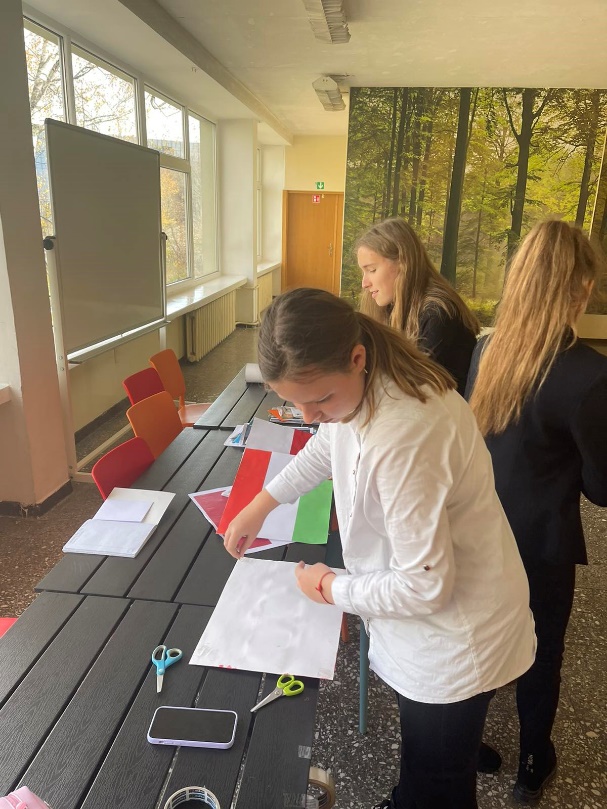 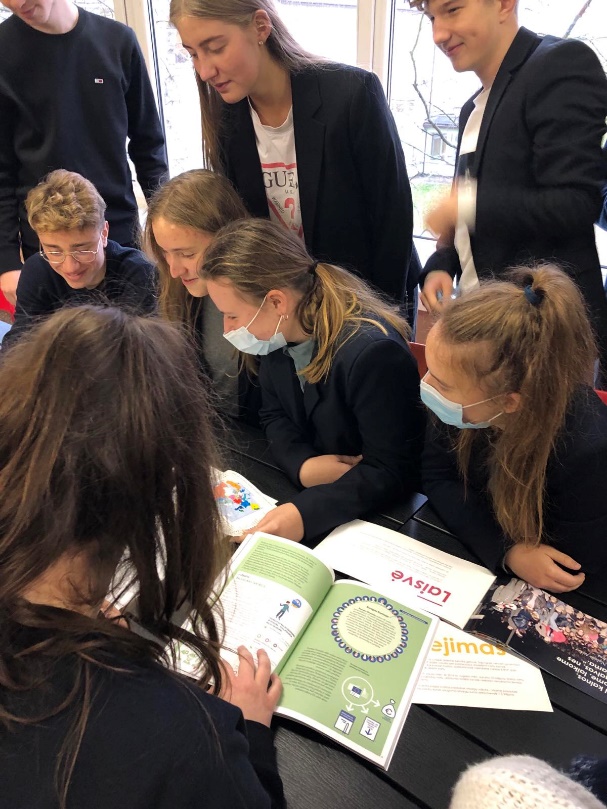 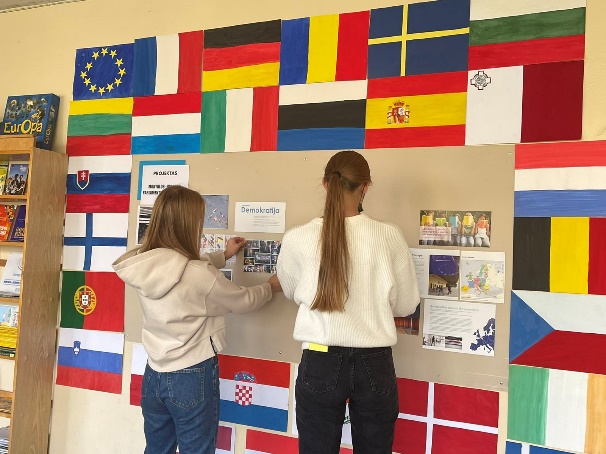 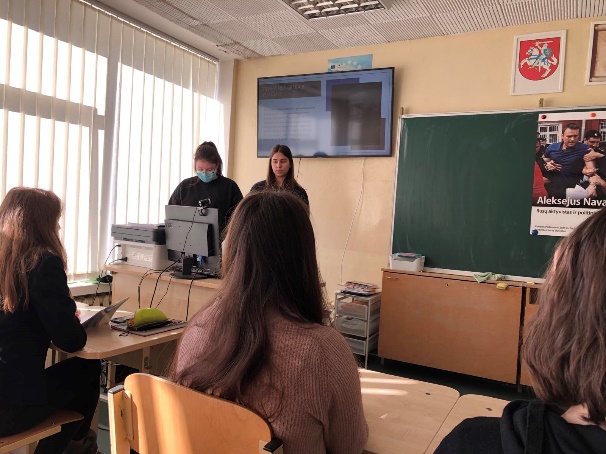 